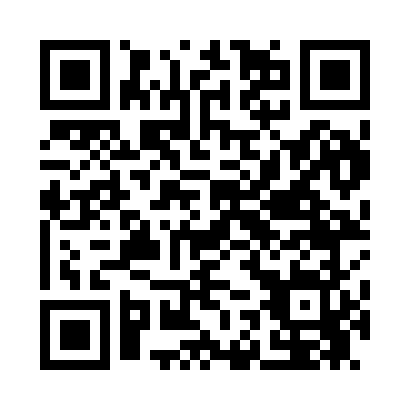 Prayer times for Cooks Run, Pennsylvania, USAMon 1 Jul 2024 - Wed 31 Jul 2024High Latitude Method: Angle Based RulePrayer Calculation Method: Islamic Society of North AmericaAsar Calculation Method: ShafiPrayer times provided by https://www.salahtimes.comDateDayFajrSunriseDhuhrAsrMaghribIsha1Mon4:025:431:165:178:4810:292Tue4:035:431:165:178:4810:293Wed4:035:441:165:178:4810:284Thu4:045:441:165:178:4810:285Fri4:055:451:165:178:4710:276Sat4:065:451:165:178:4710:277Sun4:075:461:175:178:4710:268Mon4:085:471:175:178:4610:259Tue4:095:471:175:178:4610:2510Wed4:105:481:175:178:4610:2411Thu4:115:491:175:178:4510:2312Fri4:125:501:175:178:4510:2213Sat4:135:501:175:178:4410:2114Sun4:145:511:175:178:4310:2015Mon4:155:521:185:178:4310:1916Tue4:165:531:185:178:4210:1817Wed4:185:541:185:178:4210:1718Thu4:195:541:185:178:4110:1619Fri4:205:551:185:178:4010:1520Sat4:215:561:185:168:3910:1421Sun4:235:571:185:168:3810:1322Mon4:245:581:185:168:3810:1123Tue4:255:591:185:168:3710:1024Wed4:276:001:185:168:3610:0925Thu4:286:011:185:158:3510:0826Fri4:296:021:185:158:3410:0627Sat4:316:031:185:158:3310:0528Sun4:326:041:185:158:3210:0329Mon4:336:041:185:148:3110:0230Tue4:356:051:185:148:3010:0031Wed4:366:061:185:138:299:59